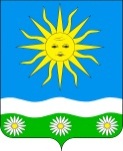 СОВЕТ ОТРАДНЕНСКОГО СЕЛЬСКОГО ПОСЕЛЕНИЯТИХОРЕЦКОГО РАЙОНАРЕШЕНИЕот 26.01.2015                                                                                                           №27 станица  ОтраднаяОб утверждении регламента Совета Отрадненского сельского поселенияТихорецкого района            Руководствуясь     Федеральным   законом   Российской   Федерации   от 6 октября 2003 года № 131 –ФЗ «Об общих принципах организации местного самоуправления в Российской Федерации», в соответствии с Уставом Отрадненского сельского поселения Тихорецкого района, Совет Отрадненского сельского поселения р е ш и л:	1.Утвердить регламент Совета Отрадненского сельского поселения Тихорецкого района согласно приложению.           2.Признать утратившим силу решение Совета Отрадненского сельского поселения Тихорецкого района от 22 октября 2009 года  № 1  «О принятии регламента Совета Отрадненского сельского поселения Тихорецкого района».           3.Контроль за выполнением настоящего решения возложить на председателя Совета Отрадненского сельского поселения Г.Г.Денисенко.           4.Решение вступает в силу со дня его подписания.Председатель Отрадненского сельского поселения Тихорецкого района                                                           Г.Г.Денисенко                                                                УТВЕРЖДЕН                                                                   решением Совета	Отрадненского сельского поселения	Тихорецкого районаот 26.01.2015г. №  27РЕГЛАМЕНТСовета Отрадненского сельского поселенияТихорецкого районаРаздел I. Организация деятельности Совета Отрадненского сельского поселения Тихорецкого районаГлава 1.Общие положенияСтатья 1.Регламент Совета Отрадненского сельского поселения Тихорецкого района (далее — Регламент) устанавливает порядок деятельности Совета Отрадненского сельского поселения Тихорецкого района (далее — Совет), полномочия депутатов Совета, порядок принятия решений, осуществления контрольных функций и другие вопросы организации работы Совета.Статья 2 1.Совет является представительным органом Отрадненского сельского поселения Тихорецкого района  и самостоятельно решает вопросы местного значения, отнесенные к его ведению законодательством.Совет действует на постоянной основе, является юридическим лицом.2.Совет избирается в количестве 10 депутатов, избранных в соответствии с действующими федеральными законами, законами Краснодарского края и Уставом Отрадненского сельского поселения Тихорецкого района.3.Рабочими органами Совета являются председатель Совета и постоянные комиссии Совета.4.Материально-техническое, информационное и организационное обеспечение деятельности Совета осуществляют специалисты  администрации Отрадненского сельского поселения Тихорецкого района. Статья 3Правовую основу деятельности Совета составляют Конституция Российской Федерации, Федеральный закон от 6 октября 2003 года № 131-ФЗ «Об общих принципах организации местного самоуправления в Российской Федерации», другие федеральные законы, издаваемые в соответствии с ними иные нормативные правовые акты Российской Федерации, решения Конституционного Суда Российской Федерации, Устав Краснодарского края, законы и иные нормативные правовые акты Краснодарского края, устав Отрадненского сельского поселения Тихорецкого района, решения, принятые на местном референдуме, решения, принятые Советом, и настоящий Регламент.Статья 4Деятельность Совета основывается на принципах свободного обсуждения и коллективного решения вопросов, законности, гласности и учета общественного мнения. Статья 5Деятельность Совета осуществляется путем проведения  сессий Совета (далее также — сессия), заседаний постоянных комиссий Совета, индивидуальной и коллегиальной работы депутатов Совета.Глава 2. Председатель Совета Отрадненского сельского поселения Тихорецкого районаСтатья 6.Работу Совета организует председатель Совета Отрадненского сельского поселения Тихорецкого района (далее - председатель Совета) в соответствии с Уставом Отрадненского сельского поселения Тихорецкого района и настоящим Регламентом. Полномочия председателя Совета исполняет глава поселения.Статья 7.Председатель подотчетен Совету и непосредственно населению поселения.Статья 8.Председатель имеет следующие полномочия:	1) председательствует на сессии Совета, созывает сессии Совета, доводит до сведения депутатов время и место проведения сессий, а также проект повестки дня;	2)организует работу Совета, комиссий (комитетов);	3)представляет Совет в отношениях с населением, учреждениями и организациями;	4)осуществляет руководство подготовкой сессии Совета;	5)формирует и подписывает повестку дня сессии Совета;6)направляет поступившие в Совет проекты решений Совета и материалы к ним в комиссии (комитеты) Совета по вопросам их ведения;7)организует обеспечение деятельности Совета; координирует деятельность комиссий (комитетов) Совета;9)без доверенности представляет интересы Совета в судах, выдает доверенности от имени Совета;10)от имени Совета подписывает заявления и иные документы, предусмотренные законодательством, в органы государственной власти и местного самоуправления, а также предприятия, учреждения и организации;11) принимает меры по обеспечению гласности и учету мнения населения
в работе Совета;12) рассматривает обращения, поступившие в Совет, ведет прием граждан;13)подписывает протоколы сессий Совета и решения, регулирующие вопросы организации деятельности Совета;14)оказывает содействие депутатам Совета в осуществлении ими депутатских полномочий;15)осуществляет иные полномочия, возложенные на него законодательством, Уставом поселения и иными муниципальными правовыми актами.Глава 3. Глава Отрадненского сельского поселения Тихорецкого районаСтатья 9.Глава Отрадненского сельского поселения Тихорецкого района избирается сроком на 5 лет на основе всеобщего, равного и прямого избирательного права при тайном голосовании в соответствии с законодательством и Уставом Отрадненского  сельского поселения Тихорецкого района.Статья 10.Главой Отрадненского  сельского поселения Тихорецкого района может быть избран гражданин Российской Федерации, достигший ко дню голосования возраста 21 года.Статья 11.1.Глава Отрадненского  сельского поселения Тихорецкого района является высшим должностным лицом муниципального образования, наделяется настоящим уставом поселения собственными полномочиями по решению вопросов местного значения. Глава Отрадненского  сельского поселения Тихорецкого района возглавляет администрацию Отрадненского  сельского поселения Тихорецкого района и исполняет полномочия председателя Совета Отрадненского  сельского поселения Тихорецкого района. Наименования: глава муниципального образования  Отрадненского сельское поселение Тихорецкого района – глава Отрадненского  сельского поселения Тихорецкого района равнозначны. Глава Отрадненского  сельского поселения Тихорецкого района подконтролен и подотчетен непосредственно населению Отрадненского  сельского поселения Тихорецкого района и Совету. Глава Отрадненского  сельского поселения Тихорецкого района исполняет свои полномочия на постоянной основе.2.Вступление в должность главы Отрадненского  сельского поселения Тихорецкого района осуществляется не позднее трех недель со дня избрания в торжественной обстановке на сессии Совета.3.Полномочия главы Отрадненского  сельского поселения Тихорецкого района начинаются со дня его вступления в должность и прекращаются в день вступления в должность вновь избранного главы Отрадненского сельского поселения Тихорецкого района.Глава 4.Комиссии СоветаСтатья 12. Для организации работы Совета Совет образует комиссии:	 - планово-бюджетную комиссию;	 - комиссию по социальным, организационно-правовым вопросам и местному самоуправлению;	 - комиссию по вопросам сельского хозяйства, землеустройству, коммунальному хозяйству, транспорту, связи и благоустройству.	Комиссии образуются сроком на 5 лет.	Каждая комиссия, ее персональный состав утверждается решением Совета.	В состав комиссии могут входить не менее 3 депутатов.Статья 13.Комиссии Совета руководствуются в своей деятельности законодательством Российской Федерации, Краснодарского края, Уставом Отрадненского  сельского поселения Тихорецкого района, настоящим Регламентом, решениями Совета.Статья 14.Основные полномочия комиссий Совета:1) разработка и внесение проектов решений Совета;2)предварительное рассмотрение и подготовка заключений по вопросам,
выносимым на рассмотрение Совета;3) осуществление контроля за выполнением решений Совета, а также за выполнением депутатами наказов избирателей;4) участие в осуществлении контроля за деятельностью администрации
Отрадненского сельского поселения Тихорецкого района в пределах своей компетенции;5) предоставление на заседания Совета докладов, содокладов, обзоров,
аналитических и иных материалов;6)проведение слушаний по вопросам, отнесенным к их ведению и представляющих общественный интерес;7)разработка планов работы комиссий.Статья 15.Формирование комиссий Совета производится по желанию депутатов. Депутат включается в состав комиссии на основании его заявления по решению Совета.Член комиссии может быть выведен из его состава решением Совета на основании личного заявления или по представлению данной комиссии. Основанием представления комиссии может служить неоднократное отсутствие депутата на заседании комиссии без уважительной причины, систематическое невыполнение поручений председателя комиссии.Комиссия избирает из своего состава председателя, при необходимости - заместителя председателя и секретаря комиссии.В случае невыполнения депутатом своих депутатских обязанностей без уважительной причины Совет вправе опубликовать сообщение об этом в средствах массовой информации.Статья 16. Для подготовки вопросов комиссия может привлекать к работе специалистов, которые участвуют на заседании комиссии с правом совещательного голоса.Статья 17.Комиссия Совета осуществляет свои полномочия путем принятия решений. Комиссия вправе принимать решения, если в заседании комиссии принимают участие более половины её членов.Решение комиссия принимает простым большинством голосов от числа присутствующих на заседании депутатов. В случае если при голосовании мнения членов комиссии разделились поровну, председателю предоставляется право решающего голоса.На заседании комиссии ведется протокол, который подписывает председатель комиссии. На заседании комиссии по ее решению могут присутствовать представители средств массовой информации. Список приглашенных формирует председатель комиссии.Заседания комиссий Совета являются открытыми. В случае необходимости по решению комиссии могут проводиться закрытые заседания по вопросам депутатской этики и организации работы комиссии.
 	При необходимости комиссии проводят совместные заседания.Статья 18.Председатель комиссии руководит работой комиссии. Он избирается и освобождается на заседании комиссии большинством голосов и утверждается Советом.Председатель комиссии:1) созывает и ведет заседания комиссии;2) определяет предварительную повестку дня заседания комиссии;3) вносит предложения по плану работы комиссии;4) организует подготовку необходимых материалов к заседанию комиссии;5) приглашает для участия в заседании комиссии представителей органов государственной власти, местного самоуправления,  предприятий, учреждений, организаций, общественных объединений, граждан;6) организует работу членов комиссии, дает им поручения, оказывает содействие в осуществлении ими своих полномочий;7) направляет членам комиссии материалы и документы, связанные с деятельностью комиссии;8) организует работу по исполнению принятых комиссией рекомендаций,
информирует комиссию о ходе этой работы;9) исполняет иные полномочия, не противоречащие законодательству;
	Секретарь комиссии выбирается и освобождается на заседании комиссии:1) организует ведение протокола заседания комиссии и делопроизводство
комиссии;2) ведет учет посещения членами комиссии заседаний и выполняемых ими поручений;3) контролирует ход выполнения плана работы комиссии и информирует
об этом членов комиссии;	4) оповещает членов комиссии о времени очередного заседания;	5) выполняет другие поручения председателя комиссии.
	Член комиссии:	1)участвует в деятельности комиссии, выполняет ее поручения и поручения председателя комиссии;	2)может вносить предложения для рассмотрения и участвовать в их подготовке и обсуждении;	3)может представлять в письменной форме на сессию Совета предложения, которые не получили поддержки в комиссии.Статья 19. Комиссии Совета:1) готовят и вносят проекты решений Совета по вопросам, относящимся к
их ведению;2) выполняют решения Совета, а также поручения председателя Совета;3) готовят заключения по вопросам, вынесенным на рассмотрение Совета;4) в пределах своей компетенции контролируют выполнение решений Совета;5) предлагают вопросы для внесения в повестку дня сессии Совета;6)запрашивают и заслушивают сообщения соответствующих представителей органов местного самоуправления, предприятий, учреждений, организаций по вопросам, относящимся к ведению комиссии;7)взаимодействуют и привлекают к своей работе депутатов Совета, не входящих в состав комиссии, представителей органов местного самоуправления, учреждений, предприятий, общественных организаций, а также специалистов, консультантов и экспертов по различным вопросам науки и практической деятельности, по согласованию с ними;8) выступают с докладами и содокладами на сессиях Совета;9)предварительно рассматривают бюджет Отрадненского сельского поселения Тихорецкого района, вносят свои предложения на рассмотрение Совета;10)вносят предложения по другим вопросам своей деятельности на рассмотрение Совета;11) проводят работу с обращениями жителей Отрадненского сельского поселения Тихорецкого района;12)по решению Совета комиссиям могут быть предоставлены дополнительные полномочия в пределах компетенции Совета.Глава 5. Деятельность депутатов СоветаСтатья 20. 1.Депутат выражает волю и интересы избирателей путем использования данного ему законом права решающего голоса при принятии решений Совета, а также ведет работу в органах, формируемых Советом, на территории Отрадненского сельского поселения Тихорецкого района (далее – сельское поселение).2.Гарантии осуществления полномочий депутата устанавливаются уставом сельского поселения в соответствии с федеральными законами и законами Краснодарского края.Статья 21.Депутат обеспечивается соответствующим удостоверением, являющимся его основным документом, подтверждающим личность и полномочия депутата, и нагрудным знаком, которыми он пользуется в течение срока своих полномочий.Статья 22. Формами депутатской деятельности являются:	1) участие в сессиях Совета;	2) участие в работе комиссий;	3) выполнение поручений Совета;	4) работа с избирателями;	5)обращение с вопросами к должностным лицам администрации
Отрадненского сельского поселения Тихорецкого района, предприятий,    организаций и учреждений, расположенных на территории Отрадненского сельского поселения Тихорецкого района;	6)проведение депутатских слушаний;	7)обращение с депутатскими запросами;	8)взаимодействие с органами территориального общественного самоуправления;9)участие в организации и проведении местных референдумов, собраний, конференций, сходов граждан и других форм непосредственного волеизъявления граждан на территории сельского поселения;	10) участие в работе депутатских объединений, фракций, групп.Статья 23. Депутат вправе:1) участвовать в обсуждении всех вопросов, рассматриваемых на сессиях Совета, заседаниях постоянных комиссии Совета, членом которых он является, в том числе с правом совещательного голоса на заседаниях комиссий Совета, членом которых он не является;2) обращаться на сессии Совета с вопросами к главе сельского поселения, должностным лицам и представителям местной администрации,  иным лицам, приглашенным на сессию Совета;3) выступать с обоснованием своих предложений при обсуждении вопросов, относящихся к ведению Совета, и по порядку голосования, высказывать мнение по персональному составу создаваемых Советом комиссий;4) выступать с докладами и содокладами по обсуждаемым вопросам на сессии Совета, заседаниях постоянной комиссии, членом которой он является;5) участвовать в прениях, задавать вопросы докладчикам (содокладчикам) на сессии Совета, а также председательствующим на заседаниях постоянных комиссий Совета;6) вносить предложения о заслушивании информации должностных лиц органов местного самоуправления сельского поселения, подотчетных или подконтрольных Совету, а также запрашивать и изучать документы и информационно-справочные материалы, необходимые для осуществления его деятельности в Совете;7) оглашать на сессии Совета обращения граждан, имеющие общественное значение;8) вносить депутатские запросы;9) вносить предложения о необходимости проверок выполнения решений Совета, проведении депутатских расследований;10) знакомиться с протоколами  сессий Совета и с решениями Совета;11) осуществлять иные права в соответствии с законодательством и настоящим Регламентом. Статья 24.1.Депутат Совета не вправе:1) быть депутатом Государственной Думы Федерального Собрания Российской Федерации, депутатом Законодательного Собрания Краснодарского края, депутатом или выборным должностным лицом иного муниципального образования;2)замещать иную выборную должность в органах местного самоуправления;3) состоять на государственной или муниципальной службе;4) быть поверенным или представителем по делам третьих лиц в Совете, местной администрации и иных органах местного самоуправления, которые непосредственно подчинены Совету или ему подконтрольны;5)получать от физических и юридических лиц вознаграждения (подарки, денежное вознаграждение, ссуды, услуги, оплату развлечений, отдыха, транспортных расходов и иные вознаграждения), связанные с исполнением им обязанностей депутата;6)получать гонорары за выступления и публикацию материалов, подготовка которых входит в его обязанности;7)использовать в целях, не связанных с осуществлением его депутатской деятельности, средства материально-технического, финансового и информационного обеспечения, другое имущество и информацию, полученные в связи с осуществлением полномочий депутата.Статья 25.Депутат Совета обязан:1)принимать участие в сессиях Совета;2)осуществлять работу с избирателями, регулярно отчитываться перед
ними о своей деятельности;3)принимать участие в работе комиссий;4)принимать участие в выполнении поручений Совета, его председателя, в пределах их компетенции и комиссии Совета;5)принимать меры по обращениям избирателей в установленном законом порядке.Депутат Совета должен соблюдать ограничения и запреты и исполнять обязанности, которые установлены Федеральным законом от 25 декабря       2008 года № 273-ФЗ «О противодействии коррупции» и другими федеральными законами. Статья 26.Освобождение депутата от выполнения производственных или служебных обязанностей по месту основной работы на время осуществления депутатской деятельности, заседаний Совета производится на основании официального уведомления председателя Совета. Руководитель учреждения, предприятия, организации, где работает депутат, не вправе препятствовать исполнению им его депутатских обязанностей.Статья 27. Депутат, избранный или назначенный на должность, занятие которой несовместимо со статусом депутата, обязан в течение тридцати дней со дня официального опубликования результатов выборов или назначения на должность представить в Совет заявление о сложении с себя полномочий депутата Совета, либо о подтверждении своего статуса депутата Совета, со сложением полномочий по должности, на которую он избран или назначен. Отсутствие заявления в течение указанного срока влечет досрочное прекращение полномочий депутата Совета путем принятия соответствующего решения на очередной  сессии Совета.Статья 28.Полномочия депутата Совета прекращаются досрочно в случаях:смерти;отставки по собственному желанию;признания судом недееспособным или ограниченно дееспособным;	4)признания судом безвестно отсутствующим или объявления умершим;	5)вступления в отношении него в законную силу обвинительного приговора суда;	6)выезда за пределы Российской Федерации на постоянное место жительства;	7)прекращения гражданства Российской Федерации, прекращения гражданства иностранного государства – участника международного договора Российской Федерации, в соответствии с которым иностранный гражданин имеет право быть избранным в органы местного самоуправления, приобретения им гражданства иностранного государства либо получения им вида на жительство или иного документа, подтверждающего право на постоянное проживание гражданина Российской Федерации на территории иностранного государства, не являющегося участником международного договора Российской Федерации, в соответствии с которым гражданин Российской Федерации, имеющий гражданство иностранного государства, имеет право быть избранным в органы местного самоуправления;	8) отзыва избирателями;	9) досрочного прекращения полномочий Совета;	10) призыва на военную службу или направления на заменяющую её альтернативную гражданскую службу;	11)  в иных случаях, установленных Федеральным законом от 6 октября 2003 года № 131-ФЗ «Об общих принципах организации местного самоуправления в Российской Федерации» и иными федеральными законами.В случае, предусмотренном пунктом 2 настоящей статьи, полномочия депутата Совета прекращаются решением Совета, принимаемым не позднее чем через 30 дней со дня подачи заявления об отставке по собственному желанию. В случаях, предусмотренных пунктами 3,4,5,7,9 настоящей статьи, полномочия депутата Совета прекращаются не позднее чем через 30 дней с момента вступления в силу соответствующего акта или срока, указанного в нем.В случаях, предусмотренных пунктами 6, 10 настоящей статьи, полномочия депутата Совета прекращаются решением Совета, принимаемым не позднее чем через 30 дней со дня наступления соответствующего события, о котором депутат Совета обязан известить Совет.В случае, если основание для досрочного прекращения полномочий депутата Совета появилось в период между сессиями Совета, решение о досрочном прекращении полномочий депутата Совета принимается не позднее чем через три месяца со дня появления соответствующего основания.Глава 6.Депутатские группы (фракции)Статья 291. Депутаты Совета вправе образовывать депутатские группы (фракции) численностью не менее трех членов по признакам принадлежности к общественным объединениям, политическим партиям и иным основаниям.Образование депутатской группы (фракции) осуществляется на сессии Совета на основании письменного уведомления о ее образовании, подписанного депутатами, пожелавшими войти в соответствующую депутатскую группу (фракцию), с указанием ее списочного состава, названия, а также лица, уполномоченного выступать от имени депутатской группы. 2.Председатель Совета на сессии информирует депутатов о создании депутатской группы (фракции), о чем делается запись в протоколе  сессии Совета с приложением к нему письменного уведомления о создании депутатской группы (фракции).3.Внутренняя деятельность депутатских групп (фракций) организуется ими самостоятельно. Депутатские группы (фракции) информируют Совет о своих решениях.4.Правовое, информационно-аналитическое, организационное, документационное, материально-техническое и иное обеспечение деятельности депутатской группы (фракции) в Совете Отрадненского сельского поселения Тихорецкого района осуществляет аппарат депутатского объединения.Статья 301.Председатель депутатской группы (фракции) либо представитель депутатской группы (фракции) имеет право:1) вносить и распространять материалы депутатской группы (фракции) в качестве официальных документов сессии Совета;2) вносить предложения в повестку  дня сессии Совета; 3) направлять письменные предложения о приглашении на сессию Совета должностных лиц местной администрации для ответов на вопросы;4) представлять депутатскую группу (фракцию) в составе согласительных комиссий.2. Депутат Совета вправе состоять только в одной депутатской группе (фракции). РАЗДЕЛ II. Общий порядок работы СоветаГлава 7. Порядок проведения сессий Совета	Статья 31.1. Сессия Совета является основной организационно-правовой формой деятельности Совета по решению вопросов местного значения в соответствии с уставом сельского поселения.Сессии Совета могут быть очередными, внеочередными и чрезвычайными.Совет собирается на первую сессию не позднее чем в трехнедельный срок после дня выборов. 2.Первую сессию Совета созывает и ведет до избрания председательствующего председатель избирательной комиссии, организующей муниципальные выборы.3. После избрания председателя Совета ему передаются обязанности председательствующего на сессии Совета.Статья 32На первой организационной сессии Совет большинством голосов от установленного числа депутатов Совета:1) утверждает структуру Совета, составы постоянных комиссий;2) утверждает председателей постоянных комиссий.Статья 331.Очередные сессии Совета созываются главой поселения по мере необходимости, но не реже одного раза в три месяца.Время созыва и место проведения очередной сессии Совета, а также вопросы, вносимые на рассмотрение сессии, доводятся до сведения депутатов Совета не позднее, чем за 7 дней до дня проведения сессии. 2. При получении заявления от не менее одной трети депутатов Совета глава поселения обязан созвать внеочередную сессию Совета не позднее, чем через 7 дней со дня получения заявления. Глава поселения вправе по своей инициативе созвать внеочередную сессию Совета.Время созыва, место проведения внеочередной сессии Совета, вопросы, вносимые на рассмотрение сессии, доводятся до сведения депутатов Совета не позднее, чем за 3 дня до дня проведения сессии.3.Чрезвычайные сессии Совета созываются главой поселения немедленно без предварительной подготовки документов, а в его отсутствие -  председательствующим, избираемым из числа депутатов Совета, в течение 12 часов с момента наступления следующих ситуаций:- введения на территории Краснодарского края или Тихорецкого района режима чрезвычайного положения;- массовых нарушений общественного порядка на территории поселения;-стихийных бедствий и иных чрезвычайных ситуаций, требующих принятия экстренных решений;- иных неотложных ситуациях, требующих незамедлительного принятия решения Советом;	-наличия угрозы конституционному строю государства, внешнего военного  нападения,   возникновения   межнациональных или иных конфликтов;	- осуществления террористических актов, связанных с захватом людей.Депутаты Совета прибывают на чрезвычайную сессию без предварительного приглашения, при этом используются все средства оповещения депутатов Совета поселения.    	4.Сессия Совета правомочна, если на ней присутствует не менее 2/3 от числа избранных депутатов Совета.	5.Сессии Совета поселения проводятся, открыто, гласно. Совет вправе проводить закрытые сессии в случаях, предусмотренных Регламентом. Решение  о  проведении закрытой сессии принимается большинством голосов. Сведения о содержании закрытых сессиях Совета не подлежат разглашению и могут быть использованы депутатами Совета только для их депутатской деятельности.	6.По решению Совета на его сессии могут быть приглашены представители государственных органов,  общественных объединений, научных     учреждений, эксперты и другие специалисты для предоставления необходимых сведений и заключений по рассматриваемым Советом вопросам.	7.В отсутствие главы поселения председательствует на сессии один из депутатов, избираемых на сессии Совета.	8.Глава поселения, не являющийся депутатом Совета, обладает правом решающего голоса на сессиях Совета.	9.Порядок принятия решений Совета определяется Уставом Отрадненского сельского поселения Тихорецкого района и настоящим Регламентом. 	10.Все сессии Совета протоколируются. Протокол сессии подписывается
председателем Совета и секретарем, избранным из числа депутатов.Статья 34. Депутаты представительных органов власти районного и краевого уровня могут присутствовать на сессиях Совета.Список приглашенных формируется и подписывается председателем Совета на основе предложений депутатов и комиссий Совета и оглашается на сессии Совета. Граждане принимают участие в работе заседаний Совета в составе приглашенных.В случае если приглашенный не имеет возможности прибыть на заседание Совета по уважительной причине, он в обязательном порядке дает письменный ответ на предварительно заданный вопрос. В этом случае ответ этого лица доводится до сведения депутатов председательствующим.Приглашенные не имеют права вмешиваться в работу Совета, обязаны соблюдать порядок и подчиняться распоряжениям председательствующего на заседании.Лицо, не являющееся депутатом, в случае нарушения порядка может быть удалено из зала заседания по указанию председательствующего.	Приглашенные имеют право выступать на заседании Совета только с разрешения председательствующего на заседании.Статья 35. Сессии Совета начинаются с приветствия флага Российской Федерации, Краснодарского края и Тихорецкого района.Совет в начале каждого заседания избирает из числа депутатов секретаря заседания, обсуждает порядок работы и принимает повестку дня.Дополнительно на заседании Совета в повестку дня включаются вопросы, носящие безотлагательный характер при наличии подготовленного проекта решения. Вопрос о включении решается голосованием по каждому предложению большинством голосов от числа присутствующих на заседании депутатов.Один раз в квартал председатель Совета в письменном виде информирует депутатов о ходе выполнения ранее принятых решений.Статья 36. Время докладов на заседаниях Совета предоставляется, как правило, до 10 минут, для содокладов до 7 минут, для выступлений до 5 минут, для повторных выступлений до 3 минут, для ответов на вопросы докладчика и содокладчика до 10 минут, для справок, замечаний, вопросов по мотивам голосования и реплик до 1 минуты.Общее время на рассмотрение одного вопроса повестки дня, как правило, не должно превысить 1,5 часа, при отсутствии доклада и содоклада - 60 минут, если не будет иного решения Совета. Через каждые 1,5 часа работы заседания Совета объявляется перерыв на 15 минут.В ходе обсуждения проектов решений на заседании Совета принимаются к рассмотрению только письменные поправки к проектам решений, переданные председательствующему на заседании.Статья 37. Депутат может выступить на одном заседании по одному и тому же вопросу не более двух раз.Если выступающий превысил отведенное для выступления время, или выступает не по обсуждаемому вопросу, председательствующий после предупреждения может лишить его слова по обсуждаемому вопросу повестки дня.Если депутат не реагирует на неоднократные предупреждения председательствующего, то председательствующий может внести на рассмотрение Совета вопрос об удалении депутата из зала заседания на время рассмотрения этого вопроса.Выступающий в Совете не вправе нарушать правила депутатской этики, употреблять в своей речи грубые, оскорбительные выражения, наносящие ущерб чести и достоинству депутатов Совета и других лиц, допускать необоснованные обвинения в чей-либо адрес, использовать заведомо ложную информацию, призывать к незаконным действиям, вносить предложения, заведомо нарушающие права граждан и действующее законодательство.В случае нарушения указанных правил председательствующий предупреждает выступающего, а в случае повторного нарушения лишает его права выступления в течение всего заседания.Статья 38.Принятое Советом решение в течение двух рабочих дней направляется главе Отрадненского сельского поселения  Тихорецкого района для подписания и обнародования. Глава Отрадненского сельского поселения  Тихорецкого района имеет право отклонить принятое решение. В этом случае указанное решение в течение 10 дней возвращается в Совет с мотивированным обоснованием его отклонения либо с предложениями о внесении в него изменений и дополнений. Если глава Отрадненского сельского поселения  Тихорецкого района отклонит решение, оно вновь рассматривается Советом. Если при повторном рассмотрении решение будет одобрено в ранее принятой редакции большинством не менее двух третей от установленной численности депутатов Совета, оно подлежит подписанию главой Отрадненского сельского поселения  Тихорецкого района в течение семи дней и обнародованию.Статья 39.Во время заседания Совета ведется протокол, который визируется депутатами, чьи поправки были приняты. Протокол подписывается председательствующим на заседании Совета и секретарем заседания Совета.Ответственность за своевременное и качественное ведение протокола сессии и оформление решений Совета возлагается на секретаря.Статья 40.Депутат Совета обязан присутствовать (принимать участие) на сессиях Совета. О невозможности присутствовать на сессии Совета по уважительной причине депутат заблаговременно информирует должностных лиц Совета.По предложению председателя Совета,  профильной комиссии, в работе которой принимает участие депутат, Совет вправе объявить депутату общественное порицание за неявку на заседание Совета или комиссии без уважительной причины.По представлению председателя Совета на заседании может быть принято решение об информации о депутатах, систематически не участвующих в заседаниях Совета или ее органов, которое может быть опубликовано в районных средствах массовой информации.Статья 41. На сессии Совета депутат имеет право:1) избирать и быть избранным в органы Совета;2) высказывать мнение по персональному составу создаваемых Советом органов и кандидатурам должностных лиц, избираемых Советом;	3) предлагать вопросы для рассмотрения Совета;	4)вносить предложения и замечания по повестке дня, по порядку рассматриваемых и существу обсуждаемых вопросов;	5)вносить  предложения о заслушивании отчета комиссии  Совета
либо должностного лица Совета, с указанием срока отчета;	6)вносить в Совет предложения о необходимости проведения                  проверок исполнения государственными и общественными органами, предприятиями, учреждениями, организациями, расположенными на территории муниципального образования,  законов Российской  Федерации,  Краснодарского края, Устава Отрадненского сельского поселения  Тихорецкого района, решений Совета;	7) вносить в Совет предложения о проведении депутатских проверок
по любому вопросу, относящемуся к ведению Совета;	8)участвовать в прениях, задавать вопросы докладчикам и содокладчикам, а также председательствующему, требовать ответ и давать ему оценку;	9) вносить письменные поправки к проектам принимаемых Советом решений; 	10) оглашать   на   заседаниях   общественно значимые мнения граждан;	11) знакомиться с протоколами заседаний Совета;	12)пользоваться другими правами, установленными настоящим Регламентом.	Статья 42.	 Председательствующий на сессии Совета:
	1) открывает и закрывает сессию по решению Совета;	2) ставит на обсуждение Совета проект повестки дня, порядок работы;	3) предоставляет слово для докладов, содокладов и выступлений;	4) ставит на голосование  проекты  принимаемых  нормативных  и иных
актов, другие поступившие предложения, объявляет результаты голосования;	5) отвечает на обращенные к нему вопросы;	6)обеспечивает следование настоящему Регламенту и поддерживает порядок в зале заседаний.Статья 43.Никто не вправе выступать на заседании Совета без разрешения председательствующего.Статья 44.Прения по обсуждаемому вопросу могут быть прекращены по решению Совета, которое принимается большинством голосов от числа присутствующих.Глава 8. Порядок голосования и принятия решения.Статья 45. 1.Решения Совета принимаются на его сессиях открытым голосованием, если Советом не принято решение о тайном голосовании. Открытое голосование по решению Совета может быть поименным. При принятии решений по процедурным вопросам проводится только открытое голосование.2.Открытое голосование на сессии Совета осуществляется путем поднятия руки, тайное голосование — с использованием бюллетеней. 3.При выявлении повлиявших на результаты голосования ошибок в порядке проведения голосования, а также в подсчете голосов по решению Совета проводится повторное голосование.Статья 46Совет принимает путем голосования:1) решения, устанавливающие правила, обязательные для исполнения на территории муниципального образования;2) решения по вопросам организации деятельности Совета;3) решения по процедурным вопросам;4) обращения Совета.Статья 471. Решения Совета принимаются большинством не менее двух третей от установленного числа депутатов Совета по вопросам:1) принятия устава муниципального образования, внесения в него изменений и дополнений;2) досрочного прекращения полномочий председателя Совета;3) одобрения решения Совета, отклоненного главой муниципального образования, в ранее принятой редакции;4) самороспуска Совета;5) удаление главы муниципального образования в отставку.2.Решения Совета по вопросам, отнесенным к его компетенции федеральными законами, законами Краснодарского края, уставом сельского поселения, устанавливающие правила, обязательные для исполнения на территории сельского поселения, и решения Совета по вопросам организации деятельности Совета принимаются большинством голосов от установленного числа депутатов Совета.3. Решения Совета по процедурным вопросам и обращениям Совета принимаются большинством голосов депутатов, присутствующих на заседании (сессии).К процедурным вопросам относятся решения:1) о перерыве в  сессии или переносе  сессии;2) о прекращении прений по обсуждаемому вопросу;3) о проведении закрытого голосования;4) о проведении поименного голосования;5) об изменении способа голосования;6) об изменении очередности выступлений;7) о проведении повторного голосования (пересчете голосов);8) о лишении выступающего слова (права выступления);9) иные вопросы по порядку ведения  сессии.4. Решения по процедурным вопросам заносятся в протокол  сессии  Совета и не оформляются в виде отдельного документа.Статья 48Голосование на  сессии  Совета представляет собой выбор варианта ответа "за", "против" или "воздержался".Подсчет голосов и объявление результатов голосования производятся по каждому голосованию. Депутат Совета лично осуществляет свое право на голосование и не может передоверить его иному лицу. При голосовании по одному вопросу повестки дня  сессии  Совета депутат имеет один голос.Статья 491.Перед началом открытого голосования председательствующий:1)называет вопрос повестки дня  сессии, который ставится на голосование;2)разъясняет последовательность, в которой они ставятся на голосование; 3) уведомляет, каким большинством голосов (в две трети голосов, более половины от установленного числа депутатов Совета или от присутствующих на сессии Совета) должно быть принято решение в соответствии с настоящим Регламентом. 2.После объявления председательствующим о начале голосования никто не вправе прервать голосование. 3.При голосовании первым ставится предложение голосовать "за" принятие решения, затем — "против" и "воздержался". 4.Подсчет голосов при голосовании осуществляет счетная комиссия, избранная из числа депутатов, присутствующих на сессии Совета.5.После окончания подсчета голосов председательствующий объявляет о результатах голосования в следующем порядке: "за", "против", "воздержавшиеся" и оглашает одну из двух формулировок: "Решение принято" или "Решение не принято".6.Результаты голосования по принятию решения заносятся в протокол  сессии  Совета с указанием точного количества голосов, поданных "за", "против", а также "воздержавшихся". 7.По заявленному до начала голосования требованию не менее одной трети депутатов от их установленного числа проводится поименное голосование по вопросу повестки дня с обязательным внесением в протокол  сессии фамилий депутатов, проголосовавших за варианты принятия решения Совета.Статья 501.По решению Совета, принятому большинством голосов депутатов, присутствующих на  сессии  Совета может проводиться тайное голосование. 2.Для проведения тайного голосования Совет большинством голосов депутатов, присутствующих на  сессии, избирает счетную комиссию в составе трех депутатов Совета.  3.Счетная комиссия избирает из своего состава председателя и секретаря. Решения счетной комиссии принимаются большинством голосов ее членов. Статья 511.Форму бюллетеня для тайного голосования подготавливает счетная комиссия. 2. Бюллетень для тайного голосования по избранию должностного лица Совета, назначению на должность (освобождению от должности) должен содержать: 1) сведения о том, по какому вопросу проводится тайное голосование; 2) фамилии, имена, отчества кандидатов на должность, справа от которых помещаются пустые квадраты. 3) строки "Против всех", "Воздержался" с расположенными справа от данных строк пустыми квадратами.3.В бюллетене воспроизводится текст вынесенного вопроса и указываются варианты волеизъявления участника голосования словами "За", "Против" или "Воздержался", под которыми помещаются пустые квадраты.4.Голосование проводится путем внесения депутатом Совета в бюллетень любого знака в квадрат, относящийся к позиции, в пользу которой сделан выбор.5.Форма бюллетеня для тайного голосования утверждается большинством голосов депутатов, присутствующих на  сессии  Совета.Статья 521. Счетная комиссия изготавливает бюллетени в количестве, соответствующем числу избранных депутатов Совета.2.Время и место тайного голосования, порядок его проведения устанавливаются счетной комиссией в соответствии с настоящим Регламентом и объявляются председателем счетной комиссии. 3.Каждому депутату Совета выдается один бюллетень для тайного голосования. 4.Бюллетени для тайного голосования выдаются депутатам Совета счетной комиссией в соответствии со списком депутатов Совета. При получении бюллетеня депутат Совета расписывается в указанном списке напротив своей фамилии. 5. Испорченный бюллетень до того, как депутат опустил его в ящик для голосования, может быть заменен по решению счетной комиссии на основании письменного заявления депутата Совета. Запись о замене бюллетеня производится в регистрационном листе выдачи бюллетеней напротив фамилии депутата, которому выдан новый бюллетень взамен испорченного, и удостоверяется подписями депутата и председателя счетной комиссии. Испорченный бюллетень прилагается к протоколу об итогах голосования. 6.Перед началом голосования председатель счетной комиссии в присутствии депутатов Совета опечатывает пустой ящик для голосования.7. Заполнение бюллетеня депутатом Совета производится в помещении или специально оборудованном месте, в которые в момент заполнения бюллетеня не допускаются другие лица.8. Бюллетень для тайного голосования опускается в специальный ящик, опечатанный счетной комиссией в присутствии членов счетной комиссии. Члены счетной комиссии голосуют на общих основаниях с депутатами Совета.Статья 531.После истечения времени, установленного Советом для голосования, счетная комиссия вскрывает ящик для голосования и производит подсчет бюллетеней.2.Недействительными считаются бюллетени неутвержденной формы, а также бюллетени, по которым невозможно определить волеизъявление депутатов Совета.3.Дополнения, внесенные в бюллетень, при подсчете голосов не учитываются.Статья 541. По результатам тайного голосования счетная комиссия составляет протокол, который подписывается всеми членами счетной комиссии. В протокол вносятся следующие данные:1) дата, место голосования;2) предмет голосования (вопрос, вынесенный на голосование);3) установленное число депутатов;4) число присутствующих депутатов;5) число депутатов, внесенных в регистрационный лист выдачи бюллетеней на момент окончания голосования;6) число бюллетеней, изготовленных для голосования;7) число бюллетеней, выданных депутатам для голосования;8) число бюллетеней, обнаруженных в ящике для голосования;9) число недействительных бюллетеней;10) число действительных бюллетеней;11) число голосов депутатов, поданных "за", "против";12) фамилии и инициалы председателя, секретаря и члена счетной комиссии;13) дата и время подписания протокола.2. Результаты тайного голосования объявляются счетной комиссией на сессии Совета. Результаты тайного голосования утверждаются решением Совета.Статья 55После объявления результатов тайного голосования заполненные бюллетени для тайного голосования запечатываются в конверт, заверенный подписями членов счетной комиссии и скрепленный печатью Совета.До опечатывания конверта любой из депутатов по письменному заявлению вправе ознакомиться с протоколом и бюллетенями в присутствии членов счетной комиссии.Запечатанный конверт с заполненными бюллетенями хранится вместе с протоколом сессии Совета.Раздел III. Правотворческая процедура в СоветеГлава 9. Порядок реализации правотворческой инициативы в СоветеСтатья 56Право внесения проектов решений в Совет  принадлежит:1) главе  сельского поселения, председателю Совета;2) депутатам Совета;3)органам территориального общественного самоуправления сельского поселения;4) инициативным группам граждан в количестве не менее 2% (не может превышать 3 процента от числа жителей муниципального образования, обладающим избирательным правом) от числа жителей сельского поселения, обладающих избирательным правом.Проекты решений Совета от иных органов и лиц, не обладающих указанным правом, могут быть внесены в Совет через соответствующие субъекты правотворческой инициативы.Проекты решений Совета о создании муниципальных предприятий и учреждений, необходимых для осуществления полномочий по решению вопросов местного значения, а также проекты решений по вопросам приватизации муниципального имущества, определения целей, условий и порядка деятельности муниципальных предприятий и учреждений, утверждения их уставов; согласования назначения на должность и освобождения от должности их руководителей; установления тарифов на работы и услуги муниципальных предприятий и учреждений; владения, пользования и распоряжения муниципальным имуществом вносятся главой сельского поселения.Статья 57К проекту решения Совета с приложениями и листом согласования (в двух экземплярах), вносимому в Совет, должны прилагаться:проект решения Совета в уменьшенном варианте на листах формата А5;проект решения на электронном носителе;лист рассылки;сопроводительное письмо, указывающее на авторов проекта решения;пояснительная записка, содержащая обоснование необходимости его принятия, указание на место предполагаемого решения в системе муниципальных правовых актов, на соответствие основных положений проекта решения действующему законодательству;    расчеты, справки, сравнительные таблицы и другая письменная информация, необходимая для рассмотрения и принятия решения;список приглашенных (в случае необходимости).Для включения в повестку дня очередной сессии Совета проекты решений должны быть предоставлены не менее чем за 14 календарных дней до даты проведения сессии.Статья 58Непосредственно в текст внесенного в Совет проекта решения должны быть включены следующие положения:1) о финансовых, материально-технических, организационных средствах для обеспечения выполнения данного решения;2) о сроках и ответственных за выполнение конкретных пунктов решения;3) о сроке и порядке вступления в силу решения;4) о признании утратившими силу и о приостановлении действия ранее принятых решений Совета в связи с принятием данного решения;5) об органе (лице), ответственном за осуществление контроля за выполнением данного решения.Статья 59Проект решения Совета, не соответствующий установленным требованиям, возвращается председателем Совета его инициатору с объяснением причин возвращения. При устранении указанных причин проект решения может быть повторно внесен в Совет.Статья 601.Проект решения, внесенный в Совет, направляется председателем Совета в соответствующую постоянную комиссию Совета для обсуждения  проекта решения на своем заседании.К рассмотрению проекта решения на заседании постоянной комиссии Совета могут привлекаться депутаты других постоянных комиссий представители субъекта правотворческой инициативы и общественности, специалисты администрации.По итогам обсуждения проекта решения постоянная комиссия принимает мотивированное решение с одной из следующих рекомендаций:- направить проект решения на рассмотрение сессии Совета и принять его;- направить проект решения на рассмотрение сессии Совета и отклонить его;- рассмотреть проект решения и принять его с изменениями и дополнениями, предложенными  постоянной  комиссией;- возвратить его субъекту правотворческой инициативы на доработку с учетом предложений   постоянной комиссии; - отказать в рассмотрении проекта решения.2.Депутаты Совета, не участвующие в заседании постоянной комиссии Совета по уважительной причине, вправе вносить свои замечания и предложения, которые должны быть рассмотрены и учтены  в ходе обсуждения  проекта  решения на сессии Совета.3.Председатель Совета с учетом предложений  постоянных комиссий, вносит проект решения в проект повестки дня для рассмотрения на очередной (внеочередной) сессии Совета.4.При установлении очередности рассмотрения вопросов повестки дня преимущество отдается проектам решений по совершенствованию правового регулирования на территории сельского поселения.Статья 61Порядок внесения на рассмотрение Совета проекта решения о бюджете сельского поселения, порядок его рассмотрения и утверждения устанавливаются положением о бюджетном процессе в сельском поселении, утверждаемым решением Совета. Статья 62Решения Совета по вопросам, отнесенным к его компетенции федеральными законами, законами Краснодарского края, уставом Отрадненского сельского поселения, устанавливающие правила, обязательные для исполнения на территории сельского поселения, удостоверяются подписью главы Отрадненского сельского поселения Тихорецкого района и подлежат обнародованию в пятнадцатидневный срок со дня принятия.Решения Совета по вопросам организации деятельности Совета подписывает председатель Совета.Статья 631.В случае отклонения главой сельского поселения решения Совета данное решение с приложением мотивированного обоснования его отклонения либо с предложением о внесении в него изменений в течение 10 дней возвращается в Совет для повторного рассмотрения. 2.Решение Совета, отклоненное главой сельского поселения, передается на заключение в постоянную комиссию, ответственную за его подготовку, которая рассматривает в течение 10 дней мотивы отклонения решения Совета. В обсуждении данного вопроса имеют право принимать участие глава сельского поселения или его представитель (представители), депутаты — члены других постоянных комиссий Совета с правом совещательного голоса.3.По итогам рассмотрения постоянная комиссия подготавливает заключение, в котором может рекомендовать Совету:1) согласиться с мотивами отклонения решения Совета и снять его с дальнейшего рассмотрения Советом;2) принять решение с учетом изменений, предложенных главой сельского поселения;3) принять решение в ранее принятой Советом редакции; 4) создать согласительную комиссию из числа депутатов для преодоления возникших разногласий и предложить главе сельского поселения направить в нее своего (своих) представителя (представителей). Статья 641.Повторное рассмотрение на сессии Совета решения Совета, отклоненного главой сельского поселения, начинается с выступления главы сельского поселения либо его представителя. Затем зачитывается заключение ответственной постоянной комиссии, и по предложению председательствующего на сессии принимается одно из решений, предусмотренных настоящим Регламентом. 2.В случае одобрения Советом предложений главы сельского поселения о внесении изменений (поправок) Совет принимает решение с учетом внесенных предложений. 3.Решение об одобрении решения Совета в ранее принятой Советом редакции считается принятым, если за него проголосовало не менее двух третей от установленного числа депутатов.Глава 10. Работа депутата Совета с избирателямиСтатья 651.Депутату Совета обеспечиваются необходимые условия для проведения встреч с избирателями и отчетов перед ними.2.Совет организует извещение граждан о дате, месте и времени проведения встреч депутата Совета с избирателями, оказывает иную помощь в осуществлении им своих полномочий. 3.Депутату Совета предоставляется помещение для встреч с избирателями.Статья 66Формами работы депутата Совета с избирателями являются:1) рассмотрение предложений, заявлений и жалоб избирателей;2) личный прием избирателей;3) отчет перед избирателями;4) работа с наказами избирателей.Статья 67Депутат Совета по поручению председателя Совета рассматривает обращения избирателей, поступившие в адрес Совета, готовит по ним предложения для рассмотрения в постоянных комиссиях Совета или на сессии  Совета, обращается в письменной форме в местную администрацию, а также в организации, в компетенцию которых входит решение соответствующих вопросов. 2.Депутат рассматривает обращения избирателей, поступившие в его адрес, в порядке и сроки, предусмотренные законодательством.3. Депутат Совета ведет личный прием избирателей не реже одного раза в месяц. График личного приема депутатов утверждается председателем Совета по согласованию с депутатами и доводится до сведения избирателей в любой доступной форме.4.Депутат Совета информирует избирателей о своей деятельности во время встреч с ними, а также через средства массовой информации.5.Для обеспечения постоянной связи с избирателями депутат информирует их о работе Совета, изучает общественное мнение, выявляет потребности населения с целью последующего внесения в Совет соответствующих предложений.Статья 681.Депутат Совета обязан не реже одного раза в год отчитываться перед избирателями своего округа о работе Совета и о результатах своей деятельности. В целях более полного освещения работы Совета депутату заранее готовится материал (справка) о работе Совета.2. По требованию населения сельского поселения может быть проведен внеочередной отчет депутата Совета. Под требованием о проведении внеочередного отчета необходимо собрать подписи не менее 10 процентов от числа избирателей одномандатного округа. Председатель Совета не позднее чем в десятидневный срок принимает решение о проведении внеочередного отчета депутата и предпринимает меры, необходимые для его организации, в том числе уведомляет депутата о дате, времени и месте проведения отчета, а также о причинах, послуживших основанием для его проведения.Глава 11 Депутатские слушанияСтатья 691.По вопросам компетенции Совета могут проводиться депутатские слушания. Депутатские слушания проводятся по проблемам, требующим публичного обсуждения.2.Депутатские слушания проводятся по инициативе председателя Совета, постоянных комиссий Совета, депутатов.3.Организация и проведение депутатских слушаний возлагаются председателем Совета на соответствующую постоянную комиссию Совета. Постоянные комиссии Совета могут проводить депутатские слушания совместно.Статья 701.Порядок проведения депутатских слушаний и состав лиц, приглашенных для участия в них, определяются постоянной комиссией Совета, ответственной за проведение депутатских слушаний.2.Информация о теме депутатских слушаний, дате, времени и месте их проведения направляется депутатам и средствам массовой информации не позднее чем за семь дней до начала депутатских слушаний.Статья 711.Депутатские слушания ведет председатель постоянной комиссии Совета, ответственной  за их подготовку.2.Депутатские слушания протоколируются секретарем постоянной комиссии. Протокол подписывается председательствующим.3.По результатам депутатских слушаний принимаются рекомендации по обсуждаемому вопросу.4.Рекомендации принимаются путем одобрения большинства участников и могут быть опубликованы в средствах массовой информации.	Глава.12. Заключительные положения.Статья 721.Управление по обеспечению деятельности Совета осуществляют специалисты  администрации Отрадненского сельского поселения Тихорецкого района.2.Основными задачами специалистов  по обеспечению деятельности Совета являются создание необходимых условий для эффективной работы Совета, оказание практической помощи депутатам в осуществлении их полномочий.Статья 73Регламент  и изменения, вносимые в него, принимаются большинством голосов от установленного числа депутатов Совета и вступают в силу со дня их принятия.Председатель СоветаОтрадненского сельскогопоселения Тихорецкого района                                                           Г.Г.Денисенко